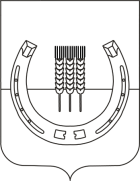 АДМИНИСТРАЦИЯСПАССКОГО СЕЛЬСКОГО ПОСЕЛЕНИЯСПАССКОГО МУНИЦИПАЛЬНОГО РАЙОНАПРИМОРСКОГО КРАЯРАСПОРЯЖЕНИЕ03 августа 2017 года                                 с. Спасское                                                         № 32-рО проведении конкурса «Лучшая усадьба» на территориях сёл Луговое, Лебединое, Степное Спасского сельского поселенияВ соответствии со ст. 14 Федерального закона от 06.10.2003 № 131-ФЗ «Об общих принципах организации местного самоуправления в Российской Федерации», ст. ст. 4, 6 Устава Спасского сельского поселения, в целях стимулирования населения сёл Луговое, Лебединое, Степное Спасского сельского поселения к содержанию в порядке и чистоте домовладений и придомовых территорий, развития творческих способностей и широкого вовлечения жителей в работы по благоустройству, выявления и поощрения лучших домовладельцев:1. Утвердить Положение о проведении конкурса «Лучшая усадьба» на территории сёл Луговое, Лебединое, Степное Спасского сельского поселения (прилагается). 2. Менеджеру по культурно – массовому досугу МКУ «СКО» (Лисица), главному бухгалтеру МКУ «СКО» (Шлаева) организовать проведение и разработать смету расходов на проведение конкурса «Лучшая усадьба» на территории сёл Луговое, Лебединое, Степное Спасского сельского поселения.3. Контроль за исполнение настоящего распоряжения возложить на и.о. директора МКУ «СКО» (Малышову). Глава администрацииСпасского сельского поселения                                                                                  А.В. ДеркачПриложениек распоряжению администрацииСпасского сельского поселенияот 03.08.2017 № 32-рПоложение о проведении конкурса «Лучшая усадьба» на территориях сёл Луговое, Лебединое, Степное Спасского сельского поселения1.Общие положения1.1. Настоящее положение определяет условия организации и проведения конкурса «Лучшая усадьба» (далее по тексту – конкурс), на лучшее содержание и оформление придомовой территории жителей сёл Луговое, Лебединое, Степное Спасского сельского поселения.1.2. Конкурс приурочен к празднованию 55-летия со дня образования сёл Луговое, Лебединое, Степное Спасского сельского поселения.2.Цели и задачи конкурса2.1. Проведение конкурса на территории сёл Луговое, Лебединое, Степное Спасского сельского поселения проводится в целях выявления образцовых частных домовладений.2.2. Содержание в порядке и чистоте домов, приусадебных участков, придворовых территорий.2.3. Развитие творческих, эстетических способностей в благоустройстве придомовой территории домовладений жителей сёл Луговое, Лебединое, Степное Спасского сельского поселения. 2.4. Сохранение сёл в образцовом порядке.2.5. Определение и поощрение лучших домов, семей, ведущих хозяйство на высоком хозяйственном уровне.3.Организаторы и участники конкурса3.1. Организатором конкурса является администрация Спасского сельского поселения, муниципальное казённое учреждение «Социально-культурное объединение» Спасского сельского поселения. 3.2. Участниками конкурса являются жители сёл Луговое, Лебединое, Степное Спасского сельского поселения. 3.3. Правила и условия участия в конкурсе устанавливает организатор конкурса. 3.4. Организация и проведение конкурса проводится  в строгом соответствии с условиями конкурса. 3.5. В целях подготовки и проведения конкурса организаторы проводят консультационно-разъяснительную работу по участию в конкурсе, обрабатывают представленные заявки и документы, организуют проведение церемонии награждения победителей конкурса.4. Условия конкурса4.1. В конкурсе принимают участие жители сёл Луговое, Лебединое, Степное Спасского сельского поселения4.2. Для участия в конкурсе претендент подает заявку в муниципальное казённое учреждение «Социально – культурное объединение» Спасского сельского поселения в срок до 11 сентября 2017 года (включительно) с. Спасское, ул. Спасская, 116, 3 этаж или специалистам по работе с населением.4.3. В конкурсе «Лучшая усадьба» учреждаются три призовых места. 4.4. Претенденты могут представить дополнительные материалы (рекламно - информационные, фотографии, и иные).4.5. При необходимости организаторы вправе запросить у претендентов дополнительную информацию для обеспечения объективности оценки.4.6. Информация, представленная для участия в конкурсе претендентом, не может быть использована для иных целей кроме конкурсной оценки претендента. 5. Порядок проведения и подведения итогов конкурса5.1. Проведение конкурса проходит с 03 августа 2017 года по 18 сентября 2017 года: - с 03 августа 2017 года по 11 сентября 2017 года подача заявлений жителями сёл на участие в конкурсе «Лучшая усадьба» (форма прилагается к настоящему порядку); - с 12 сентября 2017 года по 18 сентября 2017 года подведение итогов конкурса и определение победителей.5.2. Победители конкурсов определяются по следующим критериям: художественное оформление придомовой территории, творчество хозяев в строительстве дома, его оформлении; благоустройство, ухоженность двора, порядок вокруг дома; содержание в надлежащем порядке придомовой территории домовладений, содержание кюветов. 5.3. Подведение итогов конкурса и определение победителей осуществляется конкурсной комиссией. 5.4. Комиссия производит осмотр и оценку представленных на конкурс объектов на соответствие критериям, определенным настоящим Положением.5.5. Конкурсная комиссия оценивает выполнение условий конкурса с выездом на место.5.6. При обсуждении конкурсной комиссией итогов конкурса готовится протокол, в котором определяются победители и награды участникам, занявшим призовые места. Конкурсная комиссия вправе учреждать дополнительные номинации. 6. Награждение победителей конкурса6.1. Победители во всех номинациях сёл Луговое, Лебединое, Степное Спасского сельского поселения награждаются грамотами и призами. 1 место – грамота, садовая тележка.2 место - грамота, опрыскиватель.3 место – грамота, стремянка.6.2. Подведение итогов и награждение победителей состоится в рамках праздника, посвященного 55-летию со дня образования сёл Луговое, Лебединое, Степное Спасского сельского поселения 23 сентября 2017 года на площади ДК «Лира» с. Степное, ул. Центральная, 3.7. Состав комиссии по проведению конкурсаПитель А.Я. - ведущий специалист 2 разряда администрации Спасского сельского поселения;Шайдулин И.В. - ведущий специалист 2 разряда администрации Спасского сельского поселения;Изотова Т.Л. – ведущий специалист 2 разряда администрации Спасского сельского поселения;Малышова И.Н.  – и.о. директора МКУ «СКО» Спасского сельского поселения;Лисица С.Е. – менеджер по культурно – массовому досугу МКУ «СКО» Спасского сельского поселения;Васильева О.А. – специалист МКУ «СКО» по работе с населением.Гришина Н.М. - специалист МКУ «СКО» по работе с населением.Главе администрации Спасского сельского поселения Деркач А.В.Заявление на участие в конкурсе «Лучшая усадьба»Ф.И.О. _______________________________________________________________________.Возраст ______________________Члены семьи, проживающие совместно с заявителем:__________________________________________________________________________________________________________________________________________________________________________________________________________________________________________ __________________________________________________________________________________________________________________________________________________________  4.     Домашний адрес:   4.1.  Населенный пункт __________________________________________________________  4.2.  Улица _____________________________________________________________________  4.3.  Номер дома ________________ номер квартиры___________________________________  5.     Контактный телефон _________________________________________________________________________________		   ___________________ 		________________   ФИО заявителя 			      	      дата					подпись 